MỞ ĐẦUBÀI 1. SỬ DỤNG HÓA CHẤT, DỤNG CỤ VÀ CÁC THIẾT BỊ ĐIỆN AN TOÀNA. TRẮC NGHIỆM1. NHẬN BIẾT (20 câu)Câu 1: Nhận biết được các loại dụng cụ thí nghiệm giúp taA. Sử dụng đúng mục đích, hiệu quả khi thực hành thí nghiệmB. Tiết kiệm hóa chấtC. Cho chất lượng sản phẩm tốt hơnD. Sản phẩm bán ra với giá cao hơnCâu 2: Dụng cụ đo thể tích dùng đểA. Xác định khối lượng của vậtB. Xác định thể tích của chất lỏngC. Xác định thể tích của chất rắnD. Xác định giá trị của vậtCâu 3: Khi đo thể tích, nên chọn dụng cụ có ____________ với thể tích chất lỏng hay dung dịch cần đo để có độ chính xác cao nhấtA. Độ chia nhỏ nhất gần nhất vớiB. Giới hạn đo lớn hơn nhiềuC. Giới hạn đo gần nhấtD. Hình cầuCâu 4: Dụng cụ chứa hóa chất dùng đểA. Chứa hóa chấtB. Chứa hóa chất độc hạiC. Chứa acidD. Chứa baseCâu 5: Dụng cụ chứa hóa chất thường dùng làA. Lọ thủy tinhB. Lọ nhựaC. Ống nghiệmD. Cả A, B, CCâu 6: Các thí nghiệm lượng nhỏ thường thực hiện trongA. Ống nghiệmB. Lọ thủy tinhC. Bình tam giácD. Lọ nhựaCâu 7: Khi thực hiện các thí nghiệm trong ống nghiệm, hóa chất lỏng cho vàoA. Gần đầy ống nghiệmB. Không nên quá 2/3 ống nghiệmC. Không nên quá 1/2 ống nghiệmD. Chỉ cho khoảng 2-3 giọt để tránh lãng phí hóa chấtCâu 8: Khi sử dụng lượng lớn hóa chất, có thể dùng ____________ thay cho ống nghiệmA. Bình cầuB. Bình tam giácC. Bình chữ nhậtD. Bình vuôngCâu 9: Dụng cụ nào sau đây là dụng cụ đun nóng?A. Đèn cồnB. Bát sứC. Bình tam giácD. Cả A và BCâu 10: Khi tắt đèn cồn, ta phảiA. Dùng miệng thổi tắt lửa đèn cồnB. Dùng nắp đậy lạiC. Mang đèn ra chỗ có nhiều gió và để đèn tự tắtD. Cả A, B, CCâu 11: Bát sứ dùng đểA. Trộn các hóa chất rắn với nhau, đun chảy các hóa chất ở nhiệt độ cao hoặc cô cạn các dung dịchB. Đun nóng hóa chấtC. Chứa hóa chấtD. Xác định thể tích của chất lỏngCâu 12: Dụng cụ dùng để lấy hóa chất làA. Thìa thủy tinhB. Ống hút nhỏ giọtC. Bát sứD. Cả A và BCâu 13: Thìa thủy tinh dùng đểA. Lấy lượng nhỏ hóa chất ở dạng bột cho vào dụng cụ thí nghiệmB. Lấy hóa chất ở dạng lỏngC. Lấy hóa chất bất kìD. Lấy các hóa chất nguy hiểmCâu 14: Ống hút nhỏ giọt dùng đểA. Lấy lượng nhỏ hóa chất ở dạng bột cho vào dụng cụ thí nghiệmB. Lấy hóa chất ở dạng lỏngC. Lấy hóa chất bất kìD. Lấy các hóa chất nguy hiểmCâu 15: Hóa chất được chia thành ba loại, gồmA. Rắn, lỏng, keoB. Keo, lỏng, khíC. Rắn, lỏng, khíD. Khí, rắn, huyền phùCâu 16: Dựa vào tính chất và mức độ ảnh hưởng của hóa chất đến con người và môi trường, người ta chia hóa chất thànhA. Hóa chất nguy hiểm và chất độcB. Hóa chất dễ bay hơi và hóa chất dễ cháy, nổC. Hóa chất độc và hóa chất dễ bay hơiD. Hóa chất nguy hiểm và hóa chất dễ cháy, nổCâu 17: Đâu là quy tắc sử dụng hóa chất an toàn trong thực hành?A. Hóa chất trong phòng thực hành phải đựng trong lọ có nút đậy kín, phía ngoài có dán nhãn ghi tên hóa chất. Nếu hóa chất có tính độc hại, trên nhãn có ghi chú riêngB. Không dùng tay tiếp xúc trực tiếp với hóa chấtC. Không nếm hoặc ngửi trực tiếp hóa chấtD. Cả A, B, CCâu 18: Một số dụng cụ thực hành liên quan đến vật sống làA. Máy đo huyết áp, băng y tế, nẹp gỗB. Điện thoại, ống nhòm, nẹp gỗC. Máy ảnh, ống nhòm, máy tínhD. Máy tính casio, gạc y tế, băng y tếCâu 19: Đâu là thiết bị điện?A. Thiết bị lắp mạch điệnB. Thiết bị đo dòng điệnC. Nguồn điệnD. Cả A, B, CCâu 20: Để đảm bảo an toàn khi sử dụng điện, chúng ta nênA. Chỉ làm thí nghiệm với các nguồn điện có hiệu điện thế dưới 40 VB. Phải sử dụng các dây dẫn có vỏ cách điệnC. Khi có người bị điện giật thì không chạm vào người đó mà cần phải tìm cách ngắt ngay công tắc điện và gọi người đến cấp cứuD. Cả A, B, C2. THÔNG HIỂU (10 câu)Câu 1: Đâu là dụng cụ dùng để đo thể tích?A. Cốc chia vạchB. Ống nghiệmC. Bình tam giácD. Bình cầuCâu 2: Khi muốn hòa tan các chất rắn trong dung dịch, ta sử dụngA. Đèn cồnB. Đũa thủy tinhC. Thìa thủy tinhD. Ống hút nhỏ giọtCâu 3: Để đo 90 ml chất lỏng, ta nên dùng ống đong loạiA. 50 mlB. 100 mlC. 150 mlD. 200 mlCâu 4: Hóa chất nào sau đây ở thể khí?A. OxygenB. Viên kẽmC. Bột lưu huỳnhD. Dung dịch copper (II) sulfateCâu 5: Hóa chất nào sau đây ở thể lỏng?A. OxygenB. Viên kẽmC. Bột lưu huỳnhD. Dung dịch copper (II) sulfateCâu 6: Hóa chất nào sau đây ở thể rắn?A. OxygenB. Viên kẽmC. Bột lưu huỳnhD. Cả B và CCâu 7: Hóa chất nào sau đây là hóa chất nguy hiểm?A. Acid, baseB. MuốiC. NướcD. Không khíCâu 8: Hóa chất nào sau đây là hóa chất dễ cháy nổ?A. MuốiB. Cồn, benzeneC. NướcD. Không khíCâu 9: Thiết bị đo dòng điện sau là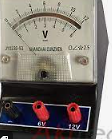 A. Ampe kếB. Vôn kếC. Đồng hồ đo điện đa năngD. Biến trởCâu 10: Chúng ta không nênA. Làm thí nghiệm với nguồn điện dưới 40 VB. Không để trẻ nhỏ tiếp xúc với nguồn điện trong gia đìnhC. Sử dụng thiết bị điện khi đang sạcD. Sử dụng dây điện có vỏ bọc cách điện đúng tiêu chuẩn3. VẬN DỤNG (7 câu)Câu 1: Để bảo quản các hóa chất rắn, ta nên dùng dụng cụ nào?A. 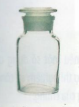 B. 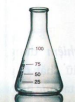 C. 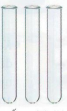 D. Cả A, B, CCâu 2: Cho hình ảnh sau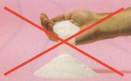 Phát biểu đúng với hình ảnh đó làA. Không lấy quá nhiều hóa chấtB. Không dùng tay tiếp xúc trực tiếp với hóa chấtC. Không để hóa chất ngoài môi trườngD. Phải dán nhãn đối với mỗi hóa chấtCâu 3: Cho hình ảnh sau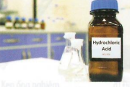 Phát biểu đúng với hình ảnh đó làA. Không nếm hoặc ngửi trực tiếp hóa chấtB. Hóa chất dùng xong nếu còn thừa, không được đổ trở lại bình chứaC. Hóa chất đựng trong lọ phải có dán nhãn và phải được đậy kínD. Hóa chất có tính độc hại, trên nhãn có ghi chú riêngCâu 4: Cho hình ảnh sau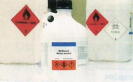 Phát biểu đúng với hình ảnh đó làA. Không nếm hoặc ngửi trực tiếp hóa chấtB. Hóa chất dùng xong nếu còn thừa, không được đổ trở lại bình chứaC. Hóa chất đựng trong lọ phải có dán nhãn và phải được đậy kínD. Hóa chất có tính độc hại, trên nhãn có ghi chú riêngCâu 5: Cho hình ảnh sau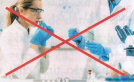 Phát biểu đúng với hình ảnh đó làA. Không nếm hoặc ngửi trực tiếp hóa chấtB. Hóa chất dùng xong nếu còn thừa, không được đổ trở lại bình chứaC. Hóa chất đựng trong lọ phải có dán nhãn và phải được đậy kínD. Hóa chất có tính độc hại, trên nhãn có ghi chú riêngCâu 6: Cho hình ảnh sau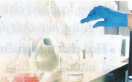 Phát biểu đúng với hình ảnh đó làA. Không nếm hoặc ngửi trực tiếp hóa chấtB. Hóa chất dùng xong nếu còn thừa, không được đổ trở lại bình chứaC. Hóa chất đựng trong lọ phải có dán nhãn và phải được đậy kínD. Hóa chất có tính độc hại, trên nhãn có ghi chú riêngCâu 7: Cho hình ảnh sau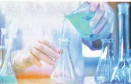 Phát biểu đúng với hình ảnh đó làA. Không nếm hoặc ngửi trực tiếp hóa chấtB. Hóa chất dùng xong nếu còn thừa, không được đổ trở lại bình chứaC. Hóa chất đựng trong lọ phải có dán nhãn và phải được đậy kínD. Không tự ý trộn lẫn hóa chất4. VẬN DỤNG CAO (3 câu)Câu 1: Cho các phát biểu sau(1) Các dụng cụ trong phòng thực hành được chia làm nhiều loại theo công dụng của chúng(2) Dụng cụ đo thể tích gồm ống đong, cốc chia vạch, cân(3) Có thể dùng ống nghiệm, lọ thủy tinh, bát ăn cơm để dựng hóa chất. Sau khi thí nghiệm xong chỉ cần rửa sạch là có thể dùng lại để đựng thực phẩm(4) Dụng cụ lấy hóa chất gồm thìa thủy tinh, ống hút nhỏ giọt, bát thủy tinhSố phát biểu không đúng làA. 1B. 2C. 3D. 4Câu 2: Vì sao không thổi để tắt lửa đèn cồn?A. Vì trong không khí có một lượng lớn nitrogen sẽ làm lửa cháy mạnh hơnB. Vì khi thổi đèn cồn có thể gây bỏng nếu ta để đèn quá gần với ngườiC. Vì thổi đèn sẽ dễ làm cho cồn bắn vào quần áoD. Việc thổi hơi vô tình cung cấp thêm cho đèn một lượng oxygen trong không khí khiến cho ngọn lửa bốc cháy dữ dội hơnCâu 3: Cho các phát biểu sau về các quy tắc sử dụng hóa chất an toàn trong phòng thực hành(1) Không làm đổ vỡ, không để hóa chất độc bắn vào người và quần áo(2) Khi thiếu bật lửa, có thể mồi lửa cho đèn cồn này bằng đèn cồn khác(3) Không dùng tay tiếp xúc trực tiếp với hóa chất(4) Hóa chất dùng xong còn thừa cần được cho trở lại vào bình chứa(5) Không nếm hoặc ngửi trực tiếp hóa chấtSố phát biểu không đúng làA. 3B. 4C. 5D. 1B. ĐÁP ÁN1. NHẬN BIẾT2. THÔNG HIỂU3. VẬN DỤNG4. VẬN DỤNG CAO1. A2. B3. C4. A5. D6. A7. C8. B9. D10. B11. A12. D13. A14. B15. C16. D17. D18. A19. D20. D1. A2. C3. B4. A5. D6. D7. A8. B9. B10. C1. A2. B3. C4. D5. A6. B7. D1. C2. D3. A